Surveying Students about Emerging Tobacco Use:Rationale and Suggested QuestionsNote: This document was originally created in 2018, before the passage of several laws in Massachusetts pertaining to the sale of tobacco products. Relevant data has been updated and the survey questions for school consideration are still valid.Table of ContentsThe Problem	2Why Survey?	2Emerging Tobacco Issues	3Exposure and Access	3Flavored Tobacco Products	4Electronic Vapor Products	5Marijuana	6Survey Questions for School Consideration	7Exposure and Access	7Tobacco Use/Flavored Use	7Electronic Vapor Products	9Marijuana	10Endnotes	10The ProblemCigarette use among youth in Massachusetts has reached a historic low (YHS 2019).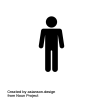 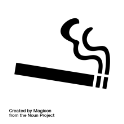 The tobacco industry continues to develop and market novel products that are sweet, cheap, and easy to get, including:  Cigars and cigarillos   ●   Electronic vapor products   ●   Smokeless tobaccoAs a result (data from YRBS 2019 unless otherwise noted):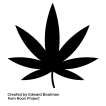 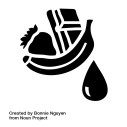 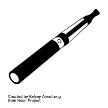 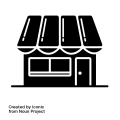 Youth tobacco use remains a critical issue. Nicotine and other chemicals found in tobacco products are harmful to the developing brain and health of adolescents. Tobacco use is also a risk factor for other substance use (alcohol, marijuana, or other drugs) and poor academic achievement. Therefore, schools and communities should regularly monitor emerging trends in youth tobacco use and access. Why Survey?To monitor trends in both conventional tobacco use (cigarettes, cigars, and smokeless tobacco), and emerging products (electronic vapor products), this document includes suggestions for survey questions on the following topics:Access to tobacco products and perception of harmCigars and smokeless tobacco useElectronic vapor product useFlavored tobacco product useMarijuana useThese data can be used:To capture trends over time in use of conventional and emerging tobacco products and compare local use rates with statewide use rates. To track use of marijuana in electronic vapor products, and concurrent use of tobacco and marijuana.To help tailor education efforts and inform decisions about school policies.To increase support for tobacco control policies which have the potential to decrease youth tobacco exposure, access, and use. Emerging Tobacco IssuesExposure and AccessHow are youth exposed to and how do they access tobacco?The retail environment is one of the primary ways the tobacco industry targets and advertises their products to youth.  In a nationwide sample of tobacco retailers, almost all retailers (95%) displayed tobacco marketing. Furthermore, flavored tobacco products (including flavored electronic vapor products) are widely sold and promoted in stores which youth frequently visit, such as convenience stores. Youth also frequently report seeing tobacco advertisements in stores. In addition, youth report seeing advertisements through the internet, television, and newspapers/magazines (though less frequently than in stores). In Massachusetts, 1 in 6 high school students who currently use tobacco reported obtaining their products from a store (including both convenience/gas station/mini-mart stores and vape stores) (YHS 2019). Following obtaining products from others, stores were the most frequently reported method by high school students of obtaining tobacco. Inequities in exposure and accessRetailers in neighborhoods with higher proportions of youth have also been found to display more tobacco marketing materials, compared to retailers located in neighborhoods with lower proportions of youth. Inequities also exist in the location of tobacco retailers, as a greater number of tobacco retailers have been found near schools with a greater proportion of Black, Hispanic, and low-income students. In Massachusetts, many areas, especially large urban cities, have retailers located near schools. In Boston, for example, close to half of all retailers are located within 1,000 feet of a school (see map below). 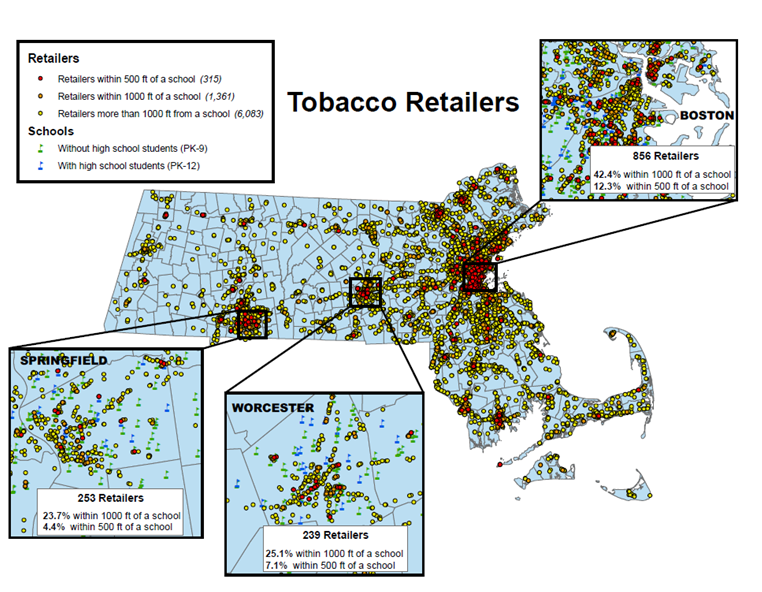 Impact on behaviorMany studies have found an association between higher density of tobacco retailers surrounding schools and higher youth smoking rates. In addition to the opportunity to obtain tobacco products, increased retail density may support normalization of tobacco use and increase environmental cues to smoke through constant exposure to tobacco products and advertising. For example, one experimental study found that hiding the tobacco “power wall” (display with all tobacco products and promotions) from view reduced the likelihood of youth reporting the desire to try a cigarette in the future. Why collect data on exposure and access to tobacco?Collecting data on how youth obtain tobacco products and perceptions of harm can help school administrators and teachers assess school-wide perceptions of tobacco, and the primary ways students are obtaining products, to better tailor health education efforts to their students. In addition, these data can inform decision makers on the importance of policies which restrict youth exposure and access to tobacco. Flavored Tobacco ProductsRise in availability and use of flavored tobacco productsIn 2009, the Family Smoking Prevention and Tobacco Control Act banned the sale of flavored cigarettes (FDA). However, this law did not extend to other tobacco products (cigars, cigarillos, e-cigarettes, blunts, smokeless tobacco). Since this time, the production and sale of flavored tobacco products has been on the rise, in flavors such as fruits, candy, alcohol, and mint. The tobacco industry intentionally targets flavored tobacco products towards younger users, and youth use of flavored products well exceeds that of adults. In 2017, the majority of Massachusetts high school students who reported using a form of tobacco (cigarettes, cigars, smokeless tobacco, or electronic vapor products) in the past 30 days reported using flavors (80%) (YHS 2017). Additionally, flavored tobacco products may attract youth who otherwise may not have tried tobacco. Research has found that the vast majority of youth tobacco ever-users report initiating with a flavored product and that these users are more likely to be current tobacco users compared to tobacco ever-users who did not initiate on flavor. Retail environmentFlavored tobacco products are widely available in stores which youth frequent, such as convenient stores. The picture below is an example of the colorful and attractive display of flavored tobacco products in a Massachusetts convenient store in 2017.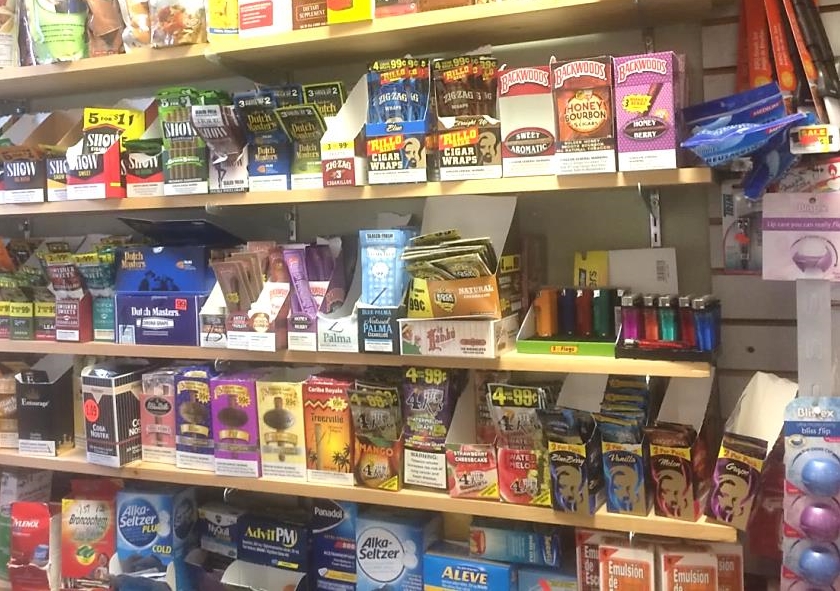 Flavored tobacco restrictions in MassachusettsDue to the rise in flavored tobacco availability, since 2014, many Massachusetts towns passed regulations restricting the sale of flavored tobacco products to adult-only stores (such as tobacconists and vape shops). In 2019, Massachusetts passed a first-in-the-nation statewide law which restricts sales of all flavored tobacco products (including menthol) to adult-only smoking bars (for on-site consumption only). This law has the potential to decrease youth exposure, access, and use of flavored tobacco products. Why collect data on flavored tobacco use?Collecting data on flavored tobacco use can help school administrators and teachers assess use rates within their school, and better tailor health education efforts to their students. In addition, collecting these data will also help to assess the impact of the statewide flavored and menthol tobacco law on youth behavior. Electronic Vapor ProductsRise in availability and useElectronic vapor products (e.g., e-cigarettes, e-hookah, or vape pens) have risen in popularity, and schools report student use of these products, including brands such as JUUL, with frequency. These reported trends in use have coincided with a rise in product availability in retail stores. Advertising for electronic vapor products is also widespread, and in 2014, almost 70% of youth in the US reported viewing advertisements for electronic vapor products in retail stores or in the media. In addition to retail availability and exposure to advertising, the wide range of available flavors may attract new users, and youth are more likely to report viewing candy, fruit, or menthol flavored products as less harmful than tobacco or alcohol flavored products. Youth are also more likely to view electronic vapor products overall as less harmful than traditional combustible cigarettes. However, electronic vapor products still contain nicotine, which is harmful to the developing adolescent brain.Electronic vapor productsMassachusetts high school students use electronic vapor products at a higher rate than any other tobacco product (see graph below). In 2019, MA YHS data suggest that half of all high school students (51.2%) reported ever trying an electronic vapor product, and almost one-third reported current use (use in the past 30 days).  However, as the brands and types of electronic vapor products available in the retail environment continue to change over time, data collected in 2019 may not accurately represent current use rates. Health outcomes A growing body of literature suggests that electronic vapor use may lead to use of traditional combustible cigarette products, and that youth may use electronic vapor products as a delivery system for marijuana and other drugs. Electronic vapor product use alone exposes users to nicotine and other chemicals known to harm the developing adolescent brain. For example, nicotine can increase risk of other drug use and addiction, lead to impairments in cognition and attention, and increase risk of anxiety disorders and depression.  Why collect data on electronic vapor product use?Due to changing types of electronic vapor products available in stores, collecting local data on use is important to accurately capture the magnitude of the issue. In addition, as these products can be used to vape a variety of substances, it is important to monitor the types of substances students are using with these devices. It is also important to assess norms around these emerging products, as perceived normalcy and overestimation of peer use may increase the likelihood that youth will use these products. These data can help school administrators and teachers better tailor health education efforts to their students.MarijuanaRise in use and concurrent tobacco useNationwide, adolescent marijuana use is on the rise. One national study found that marijuana use among 8th, 10th, and 12th grade students increased significantly in 2017 for the first time in seven years. In Massachusetts, high school students use marijuana at a higher rate than most tobacco products, and at a similar rate to electronic vapor products. In 2019, 44.4% of students reported ever trying marijuana, and 30.2% reported using marijuana in the past 30 days (YHS). As electronic vapor products rise in popularity, many students also use these devices with substances containing marijuana. In Massachusetts, almost 1 in 10 students reported vaping as their usual method of using marijuana (YHS 2019)Health effects of marijuanaWhile perceived harm of marijuana is decreasing among adolescents, research continues to find that earlier onset of marijuana use is associated with more severe cognitive deficits. Regular use of marijuana before age 18 is associated with attention difficulties, reduced IQ, and reduced executive functioning.  In addition, frequent marijuana use in adolescence is associated with lower educational attainment and greater unemployment later in life.Why collect data on marijuana use?As youth are currently using electronic vapor products (which can be used to vape marijuana) at high rates, it is important to monitor trends and potential changes in marijuana use rates. These data can help school administrators and teachers better tailor health education efforts to their students.Survey Questions for School ConsiderationExposure and AccessIf you tried to buy a tobacco product (including electronic vapor products) in your town, do you think you would be asked for ID?YesNoNot sureIn the past 3 MONTHS, how did you get your tobacco products (including electronic vapor products)? (Choose ALL that apply)I did not get tobacco in the past 30 daysI got them from a convenience, corner, or gas station/mini-mart storeI got them from a vape storeI got them from a family memberI gave someone money to buy them for meI got them from friend(s)/ I used a friend'sI got them onlineOther: ___________________________How much do you think people risk harming themselves if they use tobacco regularly (not including                     electronic vapor products)?No riskSlight riskModerate riskGreat riskTobacco Use/Flavored UseUseHave you EVER SMOKED cigars, cigarillos, or little cigars (e.g., Garcia y Vega Game, BluntVille, Backwoods, Rock N’Roll)?YesNoIn the past 30 DAYS, have you smoked cigars, cigarillos, or little cigars (e.g., Garcia y Vega Game, BluntVille, Backwoods, Rock N’Roll)?YesNoHave you EVER USED smokeless tobacco that is chewed, sniffed, or held in the mouth (e.g., Skoal, Grizzly, Timber Wolf)?YesNoIn the past 30 DAYS, have you used smokeless tobacco that is chewed, sniffed, or held in the mouth (e.g., Skoal, Grizzly, Timber Wolf)?YesNoHave you EVER USED an electronic vapor product (including JUUL, e-cigarettes, e-cigars, e-pipes, mods, personal vaporizers, vape pipes, vaping pipes, e-hookahs, and hookah pens)?*YesNoIn the past 30 DAYS, have you used an electronic vapor product (including JUUL, e-cigarettes, e-cigars, e-pipes, mods, personal vaporizers, vape pipes, vaping pipes, e-hookahs, and hookah pens)?*YesNo*Note: Questions differ from national and state YRBS questions on electronic vapor product questions (different examples of products listed) so national and state estimates may be an undercount. Flavors (To be included after questions about ever and 30-day use of chewing tobacco, cigars, and electronic vapor products)During the past 30 DAYS, did the chewing tobacco, snuff, dip, snus, or dissolvable tobacco products you used contain a flavor such as cherry, citrus, peach, sweet scotch, etc.? NOTE: Do not include regular tobacco or menthol, mint, or wintergreen.I have not used these products in the past 30 daysYesNoI don’t knowDuring the past 30 DAYS, did the cigar, cigarillo or little cigars you smoked contain a flavor such as cherry, vanilla, pina colada, chocolate, tropical fusion, etc.? NOTE: Do not include regular tobacco or menthol, mint, or wintergreen.I have not used these products in the past 30 daysYesNoI don’t knowDuring the past 30 DAYS, did the electronic vapor product you used (such as e-cigarettes, e-cigars, e-pipes, vape pipes, vaping pens, JUUL, e-hookahs, and hookah pens) contain a flavor such as cherry, vanilla, pina colada, bubble gum, blue mist, fizzy pop, etc.? NOTE: Do not include regular tobacco or menthol, mint, or wintergreen.I have not used these products in the past 30 daysYesNoI don’t knowWhich of these best describe the FIRST tobacco product (including electronic vapor products) you tried (please select ONE)?Flavored (grape, cherry, tropical crush, etc.)Menthol or mintPlain or TobaccoDon't know/Not sureIf tobacco products (including electronic vapor products) were NOT available in flavors, would you still use them?YesNoNot sureMentholIn the past 30 DAYS, have you used any tobacco products (including electronic vapor products such as e-cigarettes, e-cigars, e-pipes, vape pipes, vaping pens, JUUL, e-hookahs, and hookah pens) that were flavored to taste like menthol, mint, or wintergreen?I have not used any tobacco products in the past 30 daysYesNo Don’t knowElectronic Vapor ProductsDuring the past 30 DAYS, what substance(s) did you use in an electronic vapor product (including JUUL, e-cigarettes, e-cigars, e-pipes, mods, personal vaporizers, vape pipes, vaping pipes, e-hookahs, and hookah pens)? Choose ALL that apply.I did not use an electronic cigaretteNicotineMarijuana (also called grass, pot, or weed)Other: _________________________Don't knowHow much do you think people risk harming themselves if they use an electronic vapor product (including JUUL, e-cigarettes, e-cigars, e-pipes, mods, personal vaporizers, vape pipes, vaping pipes, e-hookahs, and hookah pens) regularly?No riskSlight riskModerate riskGreat riskOut of every 10 students in your grade at school, how many do you think have used an electronic vapor product in the past 30 days (including JUUL, e-cigarettes, e-cigars, e-pipes, mods, personal vaporizers, vape pipes, vaping pipes, e-hookahs, and hookah pens)? a. 0 b. 1 c. 2 d. 3 e. 4 f. 5 g. 6 h. 7 i. 8 j. 9 k.10 MarijuanaHave you EVER USED marijuana (also called grass, pot, or weed)?YesNoIn the past 30 DAYS have you used marijuana?YesNoIf you have used marijuana in the past 30 DAYS, how have you usually used it?I have not used marijuana in the past 30 daysI smoked it in a joint, bong, or pipeI smoked it in a cigar or blunt wrapI ate it in a food such as brownies, cakes, cookies, or candy (e.g., edibles)I drank it in a tea, cola, alcohol, or other drinksI vaped it (e.g., e-cigarette, vape pen, vaporizer)Other: __________________________________Endnotes